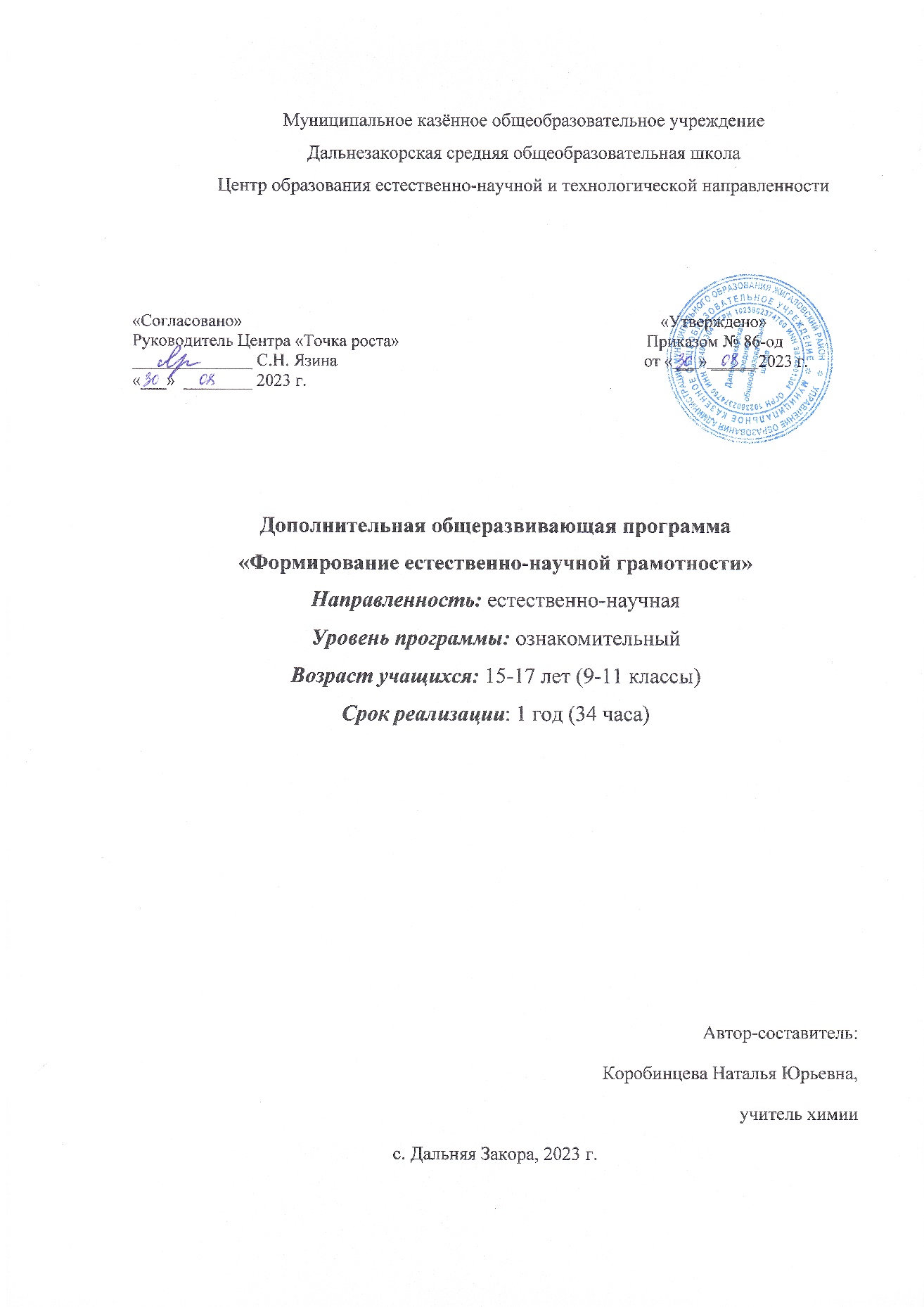 Муниципальное казённое общеобразовательное учреждение Дальнезакорская средняя общеобразовательная школаЦентр образования естественно-научной и технологической направленности«Согласовано»                                                                                                  «Утверждено»Руководитель Центра «Точка роста»                                                          Приказом № 86-од______________ С.Н. Язина                                                                        от « __ » _____ 2023 г.«___»  ________ 2023 г.Дополнительная общеразвивающая программа«Формирование естественно-научной грамотности»Направленность: естественно-научнаяВозраст учащихся: 15-17 лет (9-11 классы)Срок реализации: 1 год (34 часа)Автор-составитель:Коробинцева Наталья Юрьевна,учитель химиис. Дальняя ЗакораПояснительная запискаАктуальность данного курса определяется необходимостью поддержки обучения учащихся основам функциональной грамотности, направленного на подготовку учащихся к выбору будущей профессии и жизни в современном обществе. Содержание курса является конвергентно ориентированным и обеспечивает формирование компетенций, необходимых для жизни и трудовой деятельности в эпоху высокоразвитой науки и современных технологий. Курс предназначен для учащихся основной школы и может быть как обязательным учебным предметом по выбору учащегося из компонента образовательной организации в вариативной части учебного плана, так и курсом в рамках внеурочной деятельности и/или дополнительного образования.Учебно-методическое обеспечение курса включает рабочую программу элективного курса и учебное пособие для обучающихся. Рабочая программа устанавливает обязательное предметное содержание, предлагает примерное тематическое планирование с учётом логики учебного процесса, определяет планируемые результаты освоения курса на уровне основного общего образования. В соответствии с системно-деятельностным подходом реализация данной программы предполагает использование современных методов обучения и разнообразных форм организации образовательного процесса: круглый стол, семинары, практические работы, учебное исследование, самостоятельная работа с первоисточниками, лекция, конференция и др.; возможно выполнение индивидуальных исследований и проектов. Достижение планируемых результатов оценивается как «зачтено/не зачтено».Цели курса: формирование научной картины мира; развитие познавательных интересов и метапредметных компетенций обучающихся через практическую деятельность; расширение, углубление и обобщение знаний из области естественных наук; формирование устойчивого интереса к профессиональной деятельности в области естественных наук. Задачи курса:  углубить знания учащихся в области естественно-научных предметов;  сформировать умение применять соответствующие естественнонаучные знания для объяснения явления;  сформировать умение распознавать, использовать и создавать объяснительные модели и представления;  сформировать умение делать и научно обосновывать прогнозы о протекании процесса или явления;  сформировать умение объяснять принцип действия технического устройства или технологии;  сформировать умение распознавать и формулировать цель данного исследования;  сформировать умение предлагать или оценивать способ научного исследования данного вопроса;  сформировать умение выдвигать объяснительные гипотезы и предлагать способы их проверки;  сформировать умение описывать и оценивать способы, которые используют учёные, чтобы обеспечить надёжность данных и достоверность объяснений;  сформировать умение анализировать, интерпретировать данные и делать соответствующие выводы;  сформировать умение преобразовывать одну форму представления данных в другую;  сформировать умение распознавать допущения, доказательства и рассуждения в научных текстах;  сформировать умение оценивать c научной точки зрения аргументы и доказательства из различных источников.Формы организации образовательного процесса: индивидуальные, групповые Виды занятий: семинарские занятия, лабораторные и практические работы, проектных экскурсии. Данная программа актуальная для обучающихся 15-17 лет в объеме 34 часа. Срок ее освоения 1 год, Режим занятий 1 раз в неделюПланируемые результаты освоения курса внеурочной деятельностиЛичностные:Предметные:ученик научится:раскрывать на примерах роль химии в формировании современной научной картины мира и в практической деятельности человека;демонстрировать на примерах взаимосвязь между химией и другими естественными науками;раскрывать на примерах положения теории химического строения А.М. Бутлерова;понимать физический смысл Периодического закона Д.И. Менделеева и на его основе объяснять зависимость свойств химических элементов и образованных ими веществ от электронного строения атомов;объяснять причины многообразия веществ на основе общих представлений об их составе и строении;применять правила систематической международной номенклатуры как средства различения и идентификации веществ по их составу и строению;составлять молекулярные и структурные формулы органических веществ как носителей информации о строении вещества, его свойствах и принадлежности к определенному классу соединений;характеризовать органические вещества по составу, строению и свойствам, устанавливать причинно-следственные связи между данными характеристиками вещества;приводить примеры химических реакций, раскрывающих характерные свойства типичных представителей классов органических веществ с целью их идентификации и объяснения области применения;прогнозировать возможность протекания химических реакций на основе знаний о типах химической связи в молекулах реагентов и их реакционной способности;использовать знания о составе, строении и химических свойствах веществ для безопасного применения в практической деятельности;приводить примеры практического использования продуктов переработки нефти и природного газа, высокомолекулярных соединений (полиэтилена, синтетического каучука, ацетатного волокна); проводить опыты по распознаванию органических веществ: глицерина, уксусной кислоты, непредельных жиров, глюкозы, крахмала, белков – в составе пищевых продуктов и косметических средств;владеть правилами и приемами безопасной работы с химическими веществами и лабораторным оборудованием;устанавливать зависимость скорости химической реакции и смещения химического равновесия от различных факторов с целью определения оптимальных условий протекания химических процессов;приводить примеры окислительно-восстановительных реакций в природе, производственных процессах и жизнедеятельности организмов;приводить примеры химических реакций, раскрывающих общие химические свойства простых веществ – металлов и неметаллов;проводить расчеты на нахождение молекулярной формулы углеводорода по продуктам сгорания и по его относительной плотности и массовым долям элементов, входящих в его состав;владеть правилами безопасного обращения с едкими, горючими и токсичными веществами, средствами бытовой химии;осуществлять поиск химической информации по названиям, идентификаторам, структурным формулам веществ;критически оценивать и интерпретировать химическую информацию, содержащуюся в сообщениях средств массовой информации, ресурсах Интернета, научно-популярных статьях с точки зрения естественно-научной корректности в целях выявления ошибочных суждений и формирования собственной позиции;представлять пути решения глобальных проблем, стоящих перед человечеством: экологических, энергетических, сырьевых, и роль химии в решении этих проблем.ученик получит возможность научиться:иллюстрировать на примерах становление и эволюцию органической химии как науки на различных исторических этапах ее развития;использовать методы научного познания при выполнении проектов и учебно-исследовательских задач по изучению свойств, способов получения и распознавания органических веществ;объяснять природу и способы образования химической связи: ковалентной (полярной, неполярной), ионной, металлической, водородной – с целью определения химической активности веществ;устанавливать генетическую связь между классами органических веществ для обоснования принципиальной возможности получения органических соединений заданного состава и строения;устанавливать взаимосвязи между фактами и теорией, причиной и следствием при анализе проблемных ситуаций и обосновании принимаемых решений на основе химических знаний. СОДЕРЖАНИЕ курсаПредмет химия.Химические явления в природе. Химия вокруг нас. Признаки химических реакций.  Энергия химических реакций. Термохимические уравнения. Расчеты по термохимическим уравнениям.Химические вещества, применяемые в быту. Техника безопасности при обращении с химическими веществами в быту. Смеси и разделение смесей. Нахождение массовой доли вещества в смеси. Нахождение массы продукта, если одно из реагирующих веществ взято в избытке.Химия элементов Металлы и их свойства. Ядовитые вещества в нашем доме. Бытовая химия. Моющие средства. Домашняя аптечка. Продукты и их состав. Усилители вкуса и консерванты.Окислительно-восстановительные реакции. Вода и растворы Удивительные свойства воды. Растворы в быту. Приготовление растворов с заданной концентрацией. Определение концентрации раствора и массовой доли растворенного вещества в растворе. Химия на службе человека Строительные материалы. Одежда. Коррозия металлов. Методы защиты металлов от коррозии. Окислительные реакции металлов. Экология и химия Кислотные дожди. Озоновые дыры. Проблема бытовых отходов.Полезные ископаемые Полезные ископаемые. Нефть. Уголь. Черная металлургия. Цветная металлургия. Вклад ученых России в развитие мировой науки.Формы организации внеурочной деятельности:• устный опрос;• тестовое задание;• доклад;• творческая работа: компьютерная презентация;• решение задач;• экскурсия;• исследовательская работа;• проект: групповой и индивидуальный.Виды деятельности: познавательно-исследовательская, коммуникативная, регулятивная.Формы представления результатов внеурочной деятельности Представление результатов изучения в рамках курса внеурочной происходит на заключительном занятии в форме зачетаТематическое планирование Литература 1. Медиабанк по функциональной грамотности ГК «Просвещение» https://media.prosv.ru/fg/ 2. Сетевой комплекс информационного взаимодействия субъектов Российской Федерации в проекте «Мониторинг формирования функциональной грамотности учащихся» http://skiv.instrao.ru/ 3. Открытый банк заданий для оценки естественнонаучной грамотности (VIIIX классы) https://fipi.ru/otkrytyy-bank-zadaniy-dlya-otsenkiyestestvennonauchnoy-gramotnosti 9. Электронный банк заданий для оценки функциональной грамотностив ценностно-ориентационной сфере чувство гордости за российскую химическую науку, гуманизм, отношение к труду, целеустремленность;в трудовой сфере готовность к осознанному выбору дальнейшей образовательной и профессиональной траектории;в познавательной (когнитивной, интеллектуальной) сфере умение управлять своей познавательной деятельностью.Метапредметные:овладение умениями и навыками различных видов познавательной деятельности, применения основных методов познания (системно-информационный анализ, моделирование) для изучения различных сторон окружающего естественного мира;овладение основными интеллектуальными операциями: формулирование гипотез, анализ и синтез, сравнение, обобщение, систематизация, выявление причинно-следственных связей, поиск аналогов;формирование умений генерировать идеи и определять средства, необходимые для их реализации;формирование умений определять цели и задачи деятельности, а также выбирать средства реализации этих целей и применять на практике; формирование умений использовать различные источники для получения естественно-научной информации и понимания зависимости от содержания и формы представленной информации и целей адресата.№п/пНаименование раздела (темы)Количество часов1Предмет химии92Химия элементов83Вода и растворы54Химия на службе человека45Экология и химия36Полезные ископаемые5Итого 34